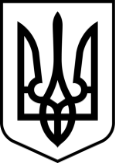 ДЕПАРТАМЕНТ ОСВІТИ І НАУКИЗАКАРПАТСЬКОЇ ОБЛАСНОЇ ДЕРЖАВНОЇ АДМІНІСТРАЦІЇЧИНАДІЇВСЬКИЙ ДОШКІЛЬНИЙ НАВЧАЛЬНИЙ  ЗАКЛАД (ДИТЯЧИЙ БУДИНОК) ІНТЕРНАТНОГО ТИПУ  ЗАКАРПАТСЬКОЇ ОБЛАСНОЇ РАДИН А К А ЗВід  17.03.2020  року	                   Чинадійово		                  	        Про затвердження плану профілактичних заходів в Чинадіївському дитячому будинку на період карантину в зв’язку з поширенням COVID-19 в Україні На виконання постанови Кабінету Міністрів України  «Про запобігання поширенню на території України коронавірусу COVID- 19» від 11 березня 2020 року № 211, беручи до уваги статтю 32 Закону України «Про захист населення від інфекційних хвороб», Указ Президента України  від 13 березня 2020 року  № 87/2020, враховуючи рекомендації Всесвітньої  організації охорони здоров‘я , з метою запобігання поширення на території закладу коронавірусу COVID- 19, беручи до уваги звичайний режим роботи дитячого будинку та забезпечення його життєдіяльності в умовах карантинуНАКАЗУЮ:Затвердити план профілактичних заходів на період карантину (Додається).Довести до відома всіх працівників інформацію про дані COVID-19  та профілактику його.Посилити медичний контроль за виконанням протиепідемічних міроприємств.Не допускати до роботи осіб з ознаками інфекційного захворювання.Обмежити масові заходи в закритих приміщеннях.Заборонити доступ посторонніх осіб до закладу.Постійно проводити інструктаж з працівниками щодо основних симптомів COVID- 19.Температурний контроль вихованців та працівників закладу.Виконання даного наказу покласти на лікаря ДНЗ Чинадіівського дитячого будинку Дейнега Т.М. але контроль залишити  за директором Софілканич С.Й.Директор ДНЗЧинадіївського дитячого будинку                                Світлана СОФІЛКАНИЧ